Творческие задания по теме «Глагол»по учебнику «Русский язык» под редакцией Е.А. Быстровой для 5 класса. – Москва, «Русское слово», составленные по текстам энциклопедий, 
справочников, словарейТворческие задания по теме «Глагол»1) &35.  Что обозначает глагол? 2) &36. Правописание не с глаголами 3) &37. Инфинитив (неопределённая форма глагола)4) &38. Правописание -тся и -тъся в глаголах5) &39. Вид глагола 6) &40.  Переходные и непереходные глаголы7) &41.  Возвратные глаголы8) &42. Наклонения глагола9) &43. Времена глагола10) &44. Спряжение глагола11) &45. Безличные глаголы12) &46. Морфологический разбор глагола1. Что обозначает глагол?  Подберите из разных источников высказывания великих людей о глаголе и напишите, как вы его понимаете.Эталон:  Мне понравились высказывания: «Глагол – самая огнепышущая, самая живая часть речи. В глаголе струится самая алая, самая свежая артериальная кровь языка. Да ведь и назначение глагола – выражать само действие!» (А.К.Югов)    Глагол обладает огромным потенциалом для выражения бесчисленных действий, связанных с жизнью и деятельностью человека. Вот почему он занимает одно из главных мест по частоте употребления их в речи.    «Глаголы – это какие-то «живые» слова, оживляющие всё, к чему они приложены» (А.М.Пешковский)      Глагол как часть речи обозначает «процесс». С помощью глагола мы узнаём, как всё в этом мире двигается, говорит, меняет краски, как звучит, как чувствует себя.Подберите небольшой текст из «Энциклопедического словаряюного филолога» (В.М.Панов – М: Педагогика, 1984) и ответьте на вопрос: Какую роль играет эта часть речи в тексте?    Подсчитайте, из скольких слов: имен существительных, имен прилагательных, глаголов, местоимений, предлогов, частиц, союзов - состоит текст.       Эталон:       Создателями Славянской письменности были просвещённые братья Кирилл и  Мефодий. Их называли солунскими братьями, так как были родом из греческого города Солунь. Они по просьбе моравского князя Ростислава и по поручению византийского императора Михаила III в 863 году привезли в Великую Моравию первые книги на славянском языке, которые предназначались богослужению и просвещению славян.      В тексте 51 слово. Имён существительных: 22, имён прилагательных: 9, глаголов: 5, местоимений: 2, числительных: 3, предлогов: 6, союзов: 4 .      Глагол – очень важная часть речи, по частоте употребления занимающая третье место после прилагательного. Таким образом, глаголы обозначают различные действия и задают нашей речи определённый ритм.2. Правописание не с глаголамиПодберите и выпишите из сборника В.И.Даля «1000 русских пословиц и поговорок» пословицы и поговорки для проверки основной орфограммы: НЕ с глаголами пишется раздельно. Исключение составляют те глаголы, которые без НЕ не употребляются. Подчеркните эти глаголы. (Сборник В.И.Даля «1000 русских пословиц и поговорок». Издательство: М.: РИПОЛ классик, 2010). Эталон:  Счёт дружбы не портит. Счёт дружбе не помеха.Не ставь недруга овцою, а ставь его волком.Не давай денег, не теряй дружбы.Волка на собак в помощь не зови.Эка дружба! Топором не разрубишь.Ворон ворону глаза не выклюнет.Водиться с палачами – не торговать калачами.Был бы сам хорош, так бы люди не испортили.Не сошлись обычаем, не бывать дружбе.Другу дружи, а другому (недругу) не груби.Без беды друга не узнаешь.Своих друзей наживай, а отцовых не теряй.          Лентяю всё неможется и нездоровится.2.     Подберите  из «Школьного грамматико-орфографического словаря русского языка» глаголы и  заполните таблицу «Слитное и раздельное написание НЕ с глаголами».  (Авторы: Б.Т.Панов, А.В.Текучев. Издательство: М: Просвещение, 1991)     Эталон:3.Инфинитив (неопределённая форма глагола)Найдите  и спишите из «Учебного фразеологического словаря русского языка» фразеологические обороты с инфинитивом. Подчеркните ифинитив. Устно объясните  значение этих фразеологических оборотов, применяя как можно больше глаголов неопределённой формы.   («Учебный фразеологический словарь русского языка» Е А.Быстрова, А.П.Окунева, Н.М.Шанский; Л: Просвещение, 1984.)Эталон:    Бить баклуши – ничего не делать, бездельничать, праздно проводить время Бить ключом – бурно проходить, протекать, активно проявляться.Болеть душой – беспокоиться, волноваться, переживать.Брать быка за рога – начинать действовать энергично, сразу и с самого главного.Брать в руки – подчинять себе, заставлять повиноваться.Валиться с ног – уставать, быть не в состоянии держаться на ногах.Валять дурака – дурачиться, потешать других глупыми выходками, забавляться шутками.Вгонять в краску – приводить в смущение, заставлять покраснеть.Входить в роль  -  осваиваться с положением, обязанностями.Ознакомьтесь в сборнике «Занимательно о русском языке»  со статьёй «Самая живая часть речи», выпишите самые частотные в русском языке глаголы. В какой форме даны глаголы? Сделайте вывод об инфинитиве. (Стр. 150, сборник «Занимательно о русском языке» В А.Иванова, З.А.Потиха, Д.Э. Розенталь; Л:Просвещение, 1990)Эталон:   Мочь, сказать, говорить, знать, стать, видеть, хотеть, пойти, дать, есть, стоять, жить, иметь, смотреть, казаться, взять, понимать, сделать, делать, значить.  Глаголы даны в неопределенной форме, которая является начальной формой глагола.    Инфинитив- начальная неопределенная форма глагола, которая не указывает ни на лицо, ни на время, ни на число, ни на род, только действие.                  4.Правописание -тся и -тъся в глаголах                                                                     1. Найдите и выпишите из сборника «Русские народные загадки, пословицы, поговорки»  пословицы и поговорки  с глаголами  на  -тся и ться, распределяя их на две группы: 1) стоящие в неопределённой форме; 2) употреблённые в форме 3 лица. Проверь работу соседа по парте, и в паре сделайте вывод. (Сборник «Русские народные загадки, пословицы, поговорки»,  Ю.Г. Круглов; М: Просвещение, 1990)Эталон: Пословицы и поговорки:              1) С тем не ужиться, кто любит браниться.    2) И мудрому человеку совет требуется.    3) Будете друг за дружку держаться – можете ничего не бояться.    4) Вместе и беда легче переносится.    5) Кто хвалится, тот с горы свалится.    6) Кто работы не боится, у того она и спорится.    7) Дело мастера боится.Глаголы на -тся, -тьсяУжиться, браниться, держаться, не бояться,Требуется, переносится, хвалится, свалится, не боится, спорится, боитсяВывод: В глаголах, которые отвечают на вопросы что делать? что сделать?,  пишется -ться (с буквой ь). В глаголах, которые отвечают на вопросы что делает (сделает)?, что делают (сделают)?, пишется  -тся ( без буквы ь).Подберите и спишите текст комплекса упражнений для физкультминутки на уроках из учебника по физкультуре «Ура, физкультура». Найдите и подчеркните  глаголы в неопределенной форме. («Ура, физкультура!» Е.Н.Литвинова, Г.И.Погадаева. – М.: Просвещение, 1996)Эталон    1.И. п. — основная стойка, руки вдоль туловища. 1-2 — дугами наружу руки вверх, подняться на носки; 3-4 — вернуться в исходное положение (6-7 раз).     2.И. п. — основная стойка, руки на поясе.1-2 — приседая, колени развести в стороны, руки вперед;3-4 — выпрямиться, вернуться в исходное положение (6-7 раз).     3.И. п. — стойка ноги на ширине плеч, руки на поясе.1 — руки в стороны;2 — наклониться вперед - вниз, коснуться пальцами носков ног;3 — выпрямиться, руки в стороны;4 — исходное положение (5-6 раз).    4. И. п. — стойка: ноги на ширине плеч, руки на поясе.1 — наклониться влево; 2 — выпрямиться;3-4 — то же в другую сторону (6 раз).    5.   И. п. — ноги врозь, руки перед грудью1 – подняться на носки; 2 – локти отвести назад; 3 – локти вперёд; 4 – вернуться в исходное положение.   6. И.п. -  основная стойка, руки вдоль туловища.1-2 – потянуться, 3-4 – вдох и выдох (5 раз)5. Виды глагола     1.Ознакомьтесь в «Энциклопедической карте «История России. Народные промыслы» с историей хохломской росписи.  Из текста найдите и выпишите глаголы совершенного вида. («История России. Народные промыслы» А.Клиентов. - М:  «Белый город», 2002г.)     Как же начиналось удивительное хохломское художество? Разное рассказывают старики. Говорят, будто давным-давно поселился в лесу за Волгой весёлый мужичок-умелец. Избу поставил, стол да лавку сладил, посуду деревянную вырезал. Варил себе пшённую кашу и птицам не забывал насыпать. Прилетела  к его порогу как-то раз Жар-Птица, задела золотым крылом чашку с кашей, и чашка стала золотой. Это, конечно, сказка, легенда. А начало золотой росписи ведут от древних мастеров живописцев. Они писали на деревянных досках, покрывали доски льняным маслом, прогревали в печи, и масляная плёнка превращалась в золотистый лак. Поэтому и посуду стали таким способом золотить.                                                                            Эталон: поселился, поставил, сладил, вырезал, прилетела, задела, стала, стали.                                                                                                                            Глаголы совершенного вида  обозначают завершенность действия и отвечают на вопрос: что сделать    2. Найди и выпиши  из энциклопедии «В Мире дикой природы» небольшой текст, где использованы глаголы несовершенного вида, подчеркни эти глаголы. ( Энциклопедия «В мире дикой природы» - М: ООО «Инернейшн Мастер Паблишерс», 2011)Эталон:                                  Образ жизни волков    Волки держатся семейными стаями. Пары образуют на всю жизнь. Ядро стаи – сеголетки с родителями, к ним присоединяются холостые самцы. Волки держатся в пределах близлежащего к логову района. Каждая семья обитает на своём участке.  Волки устраивают логова под вывернутыми корнями деревьев, среди бурелома, в расщелинах скал. На крупных животных они охотятся всей стаей. При этом волки практикуют разделение обязанностей: одни бегут по пятам жертвы, в то время как другие  - наперерез  или трусят  не спеша, а затем сменяют  преследующих добычу товарищей.  Эти хищники активны в ночное время. О своём присутствии они нередко дают знать громким воем. С помощью разного рода завываний волки обмениваются информацией.6.Переходные и непереходные глаголы1.   Выберите  и прочитайте текст в сборнике «Занимательно о русском языке». Определите, какие глаголы являются переходными, какие – непереходными. Выпишите их в два столбика (переходные глаголы с указанием прямого объекта). (Сборник «Занимательно о русском языке» В.А.Иванова, З.А.Потиха, Д.Э. Розенталь. Л:Просвещение, 1990г.)                                                Необычный стрелок      Однажды я гулял по песчаному берегу моря. Был жаркий, но ветреный летний день. Припекало солнце, и поверхность моря сверкала серебряными искрами. Неширокая дорожка пролегла среди кустов с неяркими желто-белыми цветами. Чуть дальше выстроились в ряд высокие вечнозеленые сосны. У меня под ногами скрипели песчинки. Иногда ветер приносил с моря мелкие водяные брызги. Тишину нарушало только пение маленьких белогрудых птичек.    Вдруг раздался непродолжительный, но резкий шум. Он напоминал взрыв бумажной бомбочки. Я остановился и осмотрелся. Все вокруг дышало тишиной и спокойствием.   Я пошел по тропинке и через несколько минут вновь услышал шум. Он исходил из земли. Мое внимание привлекли мелкие темно-коричневые зернышки. Тогда я понял, что это цветок разбрасывает свои семена.   Я долго рассматривал это интересное растение. (По Г. Угарову.)Эталон:2. Найдите  и спишите из «Орфографического словаря» названия профессий. Опишите основное действие, которое выполняет данный специалист. Подчеркните переходные глаголы в предложении. Сделайте вывод о переходных глаголах.Эталон: Архитектор проектирует дом.Балерина разучивает танецСтроитель строит дом.Каменщик кладёт кирпичи.Штукатур штукатурит стены.Маляр белит потолок.Ремонтник прибивает плинтус.Столяр пилит доски.Повар варит суп.Врач лечит больных.Хлебороб выращивает хлеб.     Вывод: Переходными называются глаголы, выражающие действие, которое переходит или может переходить на другой предмет, название которого ставится в винительном падеже без предлога. Простейший способ почувствовать переходность - просто показать пальцем на тот предмет, на который обращено действие.7. Возвратные глаголы1. Исправь ошибки нерадивых учеников и объясни им правило написания возвратных глаголов.
1) Я учуся в седьмом классе. 2) Моя тетрадка уже нашлася. 3) Женя отправилася на вокзал трамваем. 4) Через некоторое время она уселася за письмо. 5) Таня долго приглядывалася к нему, а потом познакомилася.           6) Я утром умылася, причесалася, позавтракала и оделася.Эталон: 1) Я учусь в седьмом классе. 2) Моя тетрадка уже нашлась. 3) Женя отправился на вокзал трамваем. 4) Через некоторое время она уселся за письмо. 5) Таня долго приглядывалась к нему, а потом познакомилась.            6)Я утром умылась, причесалась, позавтракала и оделась.Помните: в русском языке в возвратных глаголах после гласного употребляется -сь, а после согласного -ся: нестись, учиться.                                Суффикс -ся (-сь ) отличается от других суффиксов тем, что он стоит после всех морфем, в том числе и после окончаний.2.  Замените выражения одним словом - глаголом. Запишите эти глаголы. Правописание этих слов проверьте орфографическим словарём («Орфографический словарь русского языка» Б.Т.Панов, А.В.Текучев. М: Просвещение, 1991)
Приветствовать друг друга при встрече(                                              ).Быть в тревожном состоянии, испытывать волнение(                                     ).Давать согласие(                                     ).Собирать перед поездкой вещи(                                       ). Допускать ошибку(                                        ).Проявлять интерес к чему-либо(                                       ). Чувствовать обиду(                                          ). Уплатить полностью, сколько следует(                                      ).Эталон: здороваться, волноваться, согласиться, собираться, ошибаться, интересоваться, обижаться, расплатиться.8. Наклонения глаголов1.Подбери в хрестоматии «Учение о нравственности» одно из наставлений  К.Насыри. Найди и спиши глаголы повелительного наклонения. Сделай вывод о видах наклонения глагола. («Учение  о нравственности. Хрестоматия для 1-11 классов» В.С.Казыханов. Набережные Челны: Институт непрерывного педагогического образования,  2000г.). Эталон: Поведай, постарайся, похвали.                                                                            Вывод: глаголы могут обозначать не только реальные действия, но и выражать желательность действия или побуждение к нему. Эти оттенки значения передает новая для вас глагольная категория – НАКЛОНЕНИЕ, которая выражает отношение действия к реальной действительности.  В русском языке существует три вида наклонения: изъявительное, условное (или сослагательное), повелительное. 2.Напиши сочинение-миниатюру   на тему «Берегите природу». Глаголы какого наклонения ты больше всего употребил в сочинении?  Эталон:     Я очень люблю отдыхать на природе. Мы можем любоваться её необыкновенной красотой. В природе есть все необходимое для нашего существования. В настоящее время очень много говорят об охране природы. В школах введен такой предмет как экология. Людьми истреблено очень много видов животных и растений. Глядя на то, как мы относимся к окружающему нас миру, можно судить о нашем культурном уровне. Мы часто во дворе проходим мимо засохшего кустика, сломанной ветки, а как было бы здорово, если бы мы помогли каждому израненному дереву!    В  сочинении больше всего применил глаголы изъявительного и условного наклонений.9.Времена глагола1. Найдите и спишите из сборника «1000 загадок, сказок, басен»            5 загадок, в которых использованы  глаголы разных времен. В скобке укажите времена глаголов. ( «1000 загадок, сказок, басен» Кановской М.Б. - A: Сова, 2011)Эталон:                      Малые малышки
                      В золотой кубышке
                      На ветру склоняются, ( н.в.)
                      С ветром осыпаются.                                                             (Колосья)                      Травы поем —
                      Зубы притуплю, (буд.в.)
                      Песку хвачу —
                      Опять заострю. 
                                                 (Коса)                      Маленький, горбатенький,
                      Все поле обскакал, (пр.в.)
                      Травку подмял.
                                                (Серп)                       Пришёл (п.в.) волк -                        Весь народ умолк (п.в.)                      Ясный сокол пришёл (п.в.) –                       Народ пошёл (п.в.)                                              (День и ночь)                      Ежедневно в семь утра                       Я трещу (н.в.): «Вставать пора!» (Будильник)2.  Найдите и спишите глаголы из  Толкового словаря русского языка  С.И.Ожегова, с помощью которых, меняя их времена, можно составить текст, и при этом был понятен смысл. («Толковый словарь русского языка» С.И.Ожегов, Н.Ю.Шведова – М: ООО «Инфотех»,2009)  Эталон:            Прибежал, открыл, достал, разогрел. Включил, сел, смотрю, ем.          Достал,   прочитал, позвонил, уточнил, начал делать. Сделал. Позвали. Бросил, делать. Стою, ловлю, падаю. Рву, терплю. Пришел. Смотрит, спрашивает, обрабатывает. Сажусь, доделываю. Кушаю, смеюсь,  умываюсь, ложусь, мечтаю, засыпаю.10.Спряжение глаголаНайдите в  сборнике «Занимательно о русском языке» рассказ «11 глаголов»,  выпиши стихотворение о глаголах-исключениях и выучи его наизусть.   («Занимательно о русском языке» В.А.Ивановой, З.А.Потиха. Л: Просвещение, 1990)        Эталон:               Гнать, держать,                             И зависеть, и вертеть,              Смотреть и видеть.                       И обидеть, и терпеть.              Дышать, слышать,                        Вы запомните, друзья,              Ненавидеть.                                   Их на  -е спрягать нельзя!Прочтите стихотворение  Роберта Минуллина. Подберите и назовите  примеры глаголов 1 и 2 спряжения.Ох уж эти взрослые. Автор: Роберт Миннуллин
Ох, уж эти взрослые!
Кто их разберёт?
Почему у взрослых
Всё наоборот?

Если я играю —
Скажут: «Помогай!».
Помощь предлагаю —
«Ну-ка не мешай!».

Если я гуляю —
«Сел бы почитать!».
А когда читаю —
«Шёл бы погулять!».

Если плащ надел я—
«Надевай пальто!».
Что бы я не сделал —
Всё для них — не то.

Смотрю я телевизор –
Заставляют спать.
Сон я утром вижу:
«Пора уже вставать!».

Захочу котлеты –
Есть заставляют плов.
Попрошу конфеты:
«Вредно для зубов!».

Ох уж эти взрослые!
Всё наоборот.
Просто непонятный
И чудной народ!Эталон: Глаголы 1-го спряжения: разберёт, играю, скажут, помогай, предлагаю, не мешай, гуляю, почитай, погулять, надел, надевай, сделал, заставляют, вставать,Глаголы 2 спряжения: смотрю, спать, вижу, захочу, есть, попрошу11.Безличные глаголы1.  Преобразуйте личные глаголы в безличные и сделайте вывод о безличных глаголах, используя Справочник школьника (Под.ред. Т.И.Максимовой. – М.: Эксмо, 2010).Эталон:  Глаголы, которые называют действие без участия действующего лица, называются безличными. Они образуют лишь формы 3-го лица единственного числа настоящего и будущего времени и среднего рода ед.ч. прошедшего времени.2.Найдите и выпишите из сборника «Народные приметы»   приметы с безличными глаголами  («Народные приметы» Н.А.Мустаев. – Казань.: Татарское книжное издательство, 1991)Эталон:Весною сутки мочит, а час сушит.Весною сверху печёт, а снизу морозит.Василий-капельник – с крыш каплет.С  Евдокией-плющихой еще встояч собаку снегом заносит.На Федота занос – долго травы не будет.   12.Морфологический разбор глагола   1. Подберите из текстов упаковочных коробок  или  вкладышей промышленных товаров рекламу. Выполните морфологический разбор 2-х глаголов из этих реклам. Сделайте вывод, глаголы какого времени и вида используются в рекламах.Эталон:1)Крем для рук «Золотой женьшень» питает и смягчает кожу. Препятствует обезвоживанию кожи. Тонизирует и омолаживает кожу рук, повышая ее эластичность.2)Ваша кожа устала от городской суеты, кондиционеров и нехватки свежего воздуха? Инновационная линия NIVEA дарит прекрасный цвет в течение всего дня!3) Уникальный шампунь "От Элизы"! Легко вспенивается, долго расходуется, подходит для любого типа волос. Сохраняет чистоту кожи головы на протяжении пяти дней, обладает восстанавливающим эффектом4) Astoria Сметанный с Грибами сделает незабываемым и нежный розбив и сочный бургер. Astoria Сливочно-Чесночный раскроет по новому и лёгкий завтрак и запечённый картофель. Astoria Сырный добавит пикантных ноток и хрустящей гренки и свежий салат.5) Печенье «Юбилейное» — это интересный парадокс. С одной стороны, это обычное печенье, о котором знает почти каждый житель России, которое продается в каждом магазине, и которое едят каждый день. А с другой стороны это самое печенье было создано в ознаменование одного из важнейших событий России начала ХХ века – 300-летнего юбилея дома Романовых, и название получило торжественное, исключительное – «Юбилейное»!(Вывод:  В  подобранных рекламах чаще использовались глаголы настоящего времени единственного числа.  Ученица 5 класса Емельянова Софья)  I. Питает - глагол. Крем (что делает?) питает.II. Н.ф.: питать, несов. вида, 1 спр., в наст. вр., в ед. ч, в 3-м лице, невозвратный, в изъявит. накл.III. Крем (что делает?) питает (сказуемое).I. Устала- глагол. Кожа (что сделала?) устала.II. Н.ф.: устать, сов. вида, 1 спр., в прош. вр., в ед. ч, в 3-м лице, в жен.р., невозвратный, в изъявит. накл.III. Кожа (что сделала?) устала (сказуемое).2.Составьте кроссворд с глаголами. В работе пользуйтесь  орфографическим словарем. Произведите устный морфологический разбор этих глаголов. («Орфографический словарь» Д.Н.Ушаков, С.Е.Крючков – М: «Просвещение»,1980)Эталон:                             13. Культура речи1.  Составьте выступление для экскурсии к картине Никонова Владимира Глебовича «Первая зелень». Что на ней изображено? Какие краски преобладают на картине? Опишите пробуждение природы. Обдумайте, какие глаголы чаще  будете использовать в выступлении.                                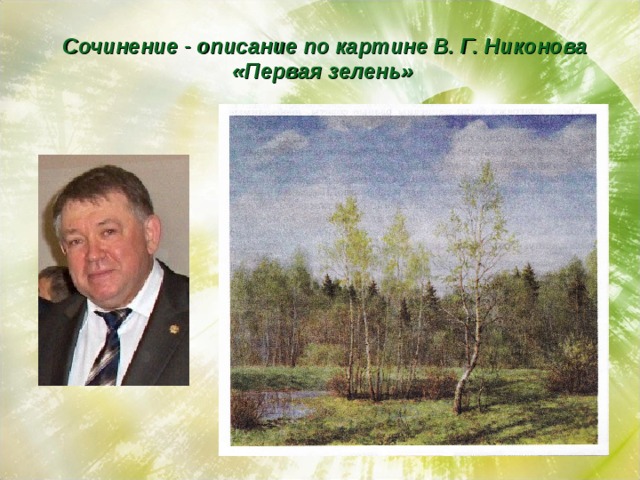 Эталон: Я приглашаю  вас к картине  Владимира Глебовича Никонова «Первая зелень». Вначале  хочу вас познакомить с выдающимся живописцем русской природы. Владимир Глебович Никонов (род. 29 декабря 1949 года в Москве) – советский и российский художник-миниатюрист, почётный член Российской академии художеств, математик, доктор технических наук.     Художник работает в редкой технике живописной миниатюры (масло,  грунтованный картон).   Основные темы его произведений — пейзаж средней полосы России и виды архитектурных памятников, церквей и монастырей. Ряд произведений объединён в циклы «Москва», «Московский Кремль», «Монастыри и храмы России», «Цветы и травы». «Моя техника живописи маслом позволяет на сравнительно малом поле уловить тонкие цветовые соотношения, передать не только мельчайшие детали, но и особую влажность и светоносность атмосферы»- рассказывает художник. А теперь внимание на картину «Первая зелень»  На картине художник запечатлел просыпающуюся весной природу. Совсем недавно растаял снег. Кое-где в траве еще не до конца высохли лужицы, образовавшиеся после таяния снега и льда.                                                                                                    Здесь изображена опушка  леса. Большую его часть составляют березы. Их белые стволы видны и на поляне, которая изображена на переднем плане  и у дальнего леса. Одна береза ярко выделяется на фоне других. У нее очень сильно изогнут ствол. Словно она все время сопротивлялась сильному ветру. Среди лиственных деревьев встречаются темно-зеленые ели. Их верхушки выглядывают из-за кустарников и молодой поросли берёз.   Почки на деревьях только начинают распускаться. На березах начали появляться маленькие листочки. Они светло-зеленого цвета. Природа радостно встречает весеннее яркое солнце. Солнечные лучи дарят свет и тепло всему живому. Вот уже на земле сквозь сухую прошлогоднюю траву пробивается молодая зелень. На кустарнике тоже набухли почки. Через два-три дня они начнут распускаться, и его коричневые ветки станут зелеными. Слева на картине виден небольшой водоем. Скорее всего, это лесное озеро. Вода в нем светло-голубая, так как в ясную погоду в ней отражается небо.  Весенний день выдался теплый и солнечный. Деревья отбрасывают на траву темно-коричневые тени. Но в основном на полотне художник использует светлые краски голубого, белого, светло-коричневого и зеленого цвета, что символизирует пробуждение природы.    Картина Владимира Глебовича Никонова «Первая зелень» вдохновляет нас своей красотой. Так и хочется быстрее  выйти на природу, порадоваться вместе с ней  прелестям пробуждения, прогуляться по сырым лугам, послушать восторженные голоса вновь прибывающих на родину птиц  и от души насладиться свежим весенним воздухом.                                               (Работа обучающегося 5класса Денисова Т.)2. Напишите, применяя как можно больше глаголов несовершенного вида, мини-сочинение «Как мы дежурим в классе», подчеркните эти глаголы.Эталон: «Как мы дежурим в классе"      В классе мы дежурим по составленному на классном собрании графику. Во время дежурств мы приходим раньше всех и сразу же приступаем к делу.      Сначала мы приносим воду из подсобного помещения и поливаем цветы. Цветов в кабинете много, поэтому эта работа занимает много времени.     Далее мы  протираем пыль на всех предметах вокруг: на партах, стульях, подоконниках, полочках, даже на всех листиках живых цветов.     Потом наступает очередь классной доски - она бывает вся в разводах мела. Отмываем доску очень тщательно, и через некоторое время она уже блестит как новая.    Каждое утро проверяем, достаточно ли мела для уроков. Если его мало, спускаемся на первый этаж к дежурному за мелом.   Когда все будет сделано,  можно прогуляться по рекреациям школы до первого звонка.   Нам очень нравится  дежурить, хотя немножко устаёшь, но это приятная усталость, ведь мы делаем полезную и нужную работу для себя и окружающих.Выполнила: Волкова В.В.,учитель русского языка и литературы МБОУ “Хорновар-Шигалинская СОШ имени Героя Советского Союза Юхвитова П.С.” Дрожжановского муниципального района Республики Татарстан Казань, 2022Слитное и раздельное написание НЕ с глаголамиСлитное и раздельное написание НЕ с глаголамиЧастица НЕ с глаголом пишется раздельноНе пишется слитно, если слово без НЕ не упоребляетсяСлитное и раздельное написание НЕ с глаголамиСлитное и раздельное написание НЕ с глаголамиЧастица НЕ с глаголом пишется раздельноНе пишется слитно, если слово без НЕ не упоребляетсяне былненавидетьне могнедоумеватьне чувствоватьневзлюбитьне участвоватьнегодоватьне обижатьнесдоброватьне дратьсянедолюбливатьне лгатьнездоровитьсяПереходныеНепереходныеприносил брызги
нарушало тишину
напоминал взрыв
услышал шум
привлекли внимание
понял (прид. часть) 
разбрасывает семена
рассматривал растениегулял припекало
сверкала
пролегла
выстроились
скрипели
раздался
остановился
осмотрелся
дышало
пошел
исходилЛичные глаголыБезличные глаголыВетер дует в окно.Гроза зажгла дерево.Дождь льет как из ведра.Липы сладко пахнут.Ветер сломал осину.Личные глаголыБезличные глаголыВетер дует в окно.В окно сильно дуетГроза зажгла дерево.Грозой зажгло дерево.Дождь льет как из ведра.Дождём лило как из ведра.Липы сладко пахнут.Сладко пахнет липой.Ветер сломал осину.Ветром сломало осину.7 14625398По горизонтали:3. Ученик в конце урока ….звонок. (Услышит)5. Когда получаешь травму,… (Терпишь)6. Мальчик … из снега городки. (Строит)8. Мороженое на столе… (Растает)По вертикали:1.  Даша мастерит открытку, … из бумаги мишку. (Клеит)2. Туман … по утрам. (Стелется)4. Мартовским утром … морозом. (Ударит)6. Чтобы вещи были чистыми, … (Стирают)7. Боксер …на ринге. (Борется)9. Как хорошо уметь… ! (Читать)